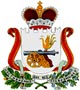 СОВЕТ ДЕПУТАТОВ ДЕМИДОВСКОГО ГОРОДСКОГО ПОСЕЛЕНИЯДЕМИДОВСКОГО РАЙОНА СМОЛЕНСКОЙ ОБЛАСТИРЕШЕНИЕот 27.12.2023                 года                                                                                                                                                     №79 О внесении изменений в решение Совета депутатов Демидовского городского поселения Демидовского района Смоленской области от 27.12.2022 №83 «О бюджете Демидовского городского поселения Демидовского района Смоленской области на 2023 год и на плановый период 2024 и 2025 годов»Руководствуясь Федеральным законом от 06.10.2003 № 131- ФЗ «Об общих принципах организации местного самоуправления в Российской Федерации», Бюджетным кодексом Российской Федерации, областным законом «Об областном бюджете на 2023 год и на плановый период 2024 и 2025 годов», Уставом  Демидовского городского поселения Демидовского района Смоленской области Совет депутатов Демидовского городского поселения Демидовского района Смоленской области Р Е Ш И Л: Статья 1: Внести в решение Совета депутатов Демидовского городского поселения Демидовского района Смоленской области от 27.12.2022  №83  «О бюджете Демидовского городского поселения Демидовского района Смоленской области на 2023 год и на плановый период 2024 и 2025 годов», с учетом изменений принятых решений № 13 от 28.03.2023 года, №43 от 01.08.2023,от 26.12.2023 года следующие изменения:В абзаце 2 пункта 3 статьи 19 слова« в размере 30 процентов» заменить на слова «в размере 50 процентов».2.Опубликовать настоящее решение в газете «Поречанка».Глава муниципального образованияДемидовского городского поселенияДемидовского района Смоленской области                                                                                                          В.К. Матвеев